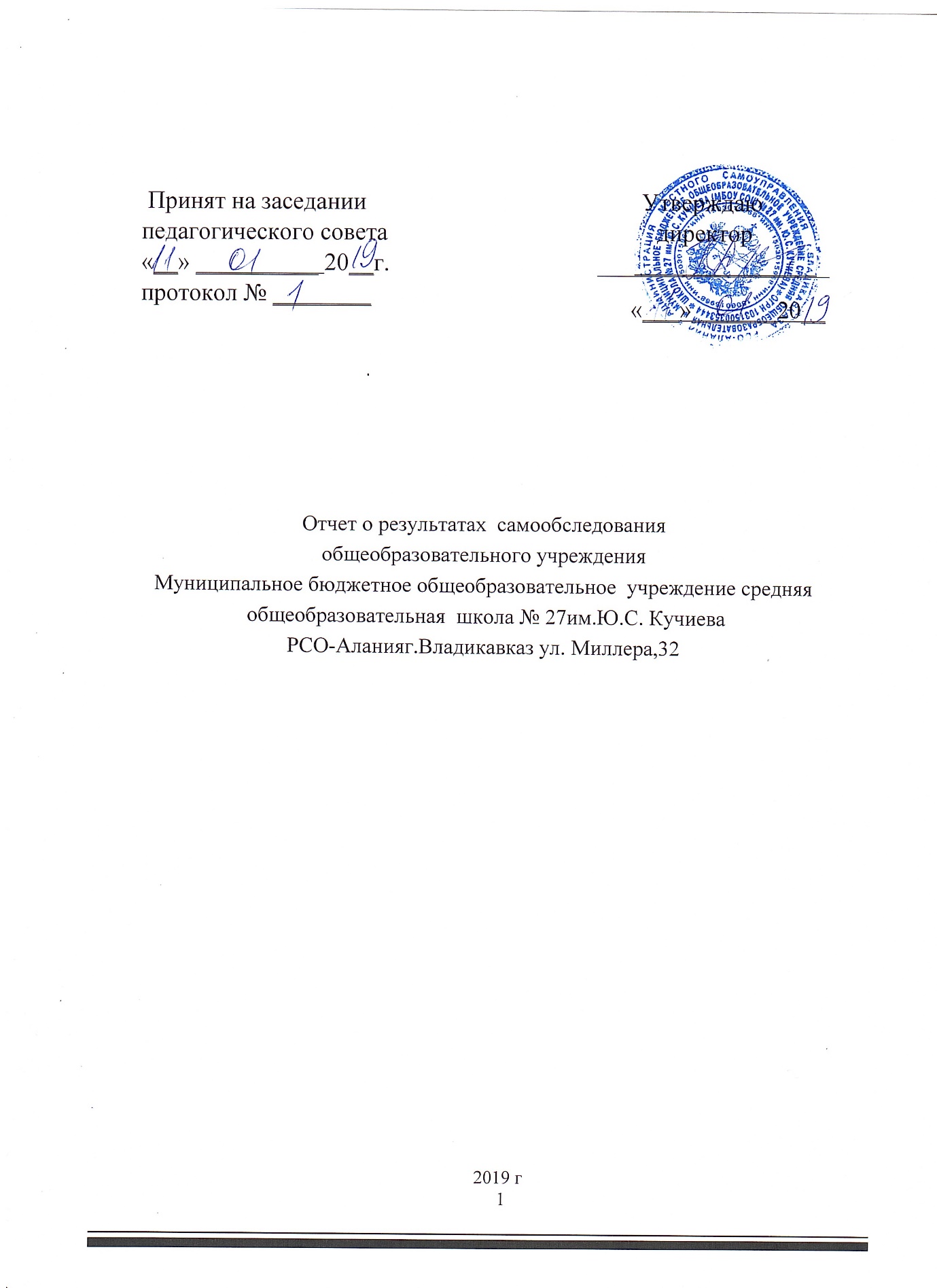 ВведениеНастоящий отчет о самообследовании муниципального бюджетного общеобразовательного учреждения средней общеобразовательной школы №27им. Ю.С. Кучиева г. Владикавказа (далее – МБОУ СОШ №27) составлен в соответствии:со статьями 28, 29, 97 Федерального закона от 29.12.2012 № 273-ФЗ «Об образовании в Российской Федерации»;-приказом Министерства образования и науки Российской Федерации от 27.06.2013 № 462 «Об утверждении порядка проведения самообследования образовательной организацией»;приказом Министерства образования и науки Российской Федерации от 10.12.2013 № 1324 «Об утверждении показателей деятельности образовательной организации, подлежащей самообследованию».Цель самообследования: Проведение внутренней экспертизы с целью всестороннего анализа деятельности МБОУ СОШ №27 за 2017 - 2018 учебный год, обеспечения доступности и открытости информации о деятельности школы.РАЗДЕЛ 1. Аналитическая часть1.1. Общие сведения об образовательном учрежденииВзаимодействие школы с социальными партнерами.МБОУ СОШ №27 активно взаимодействует с социальными партнерами в целях реализации программы воспитания и социализации обучающихся.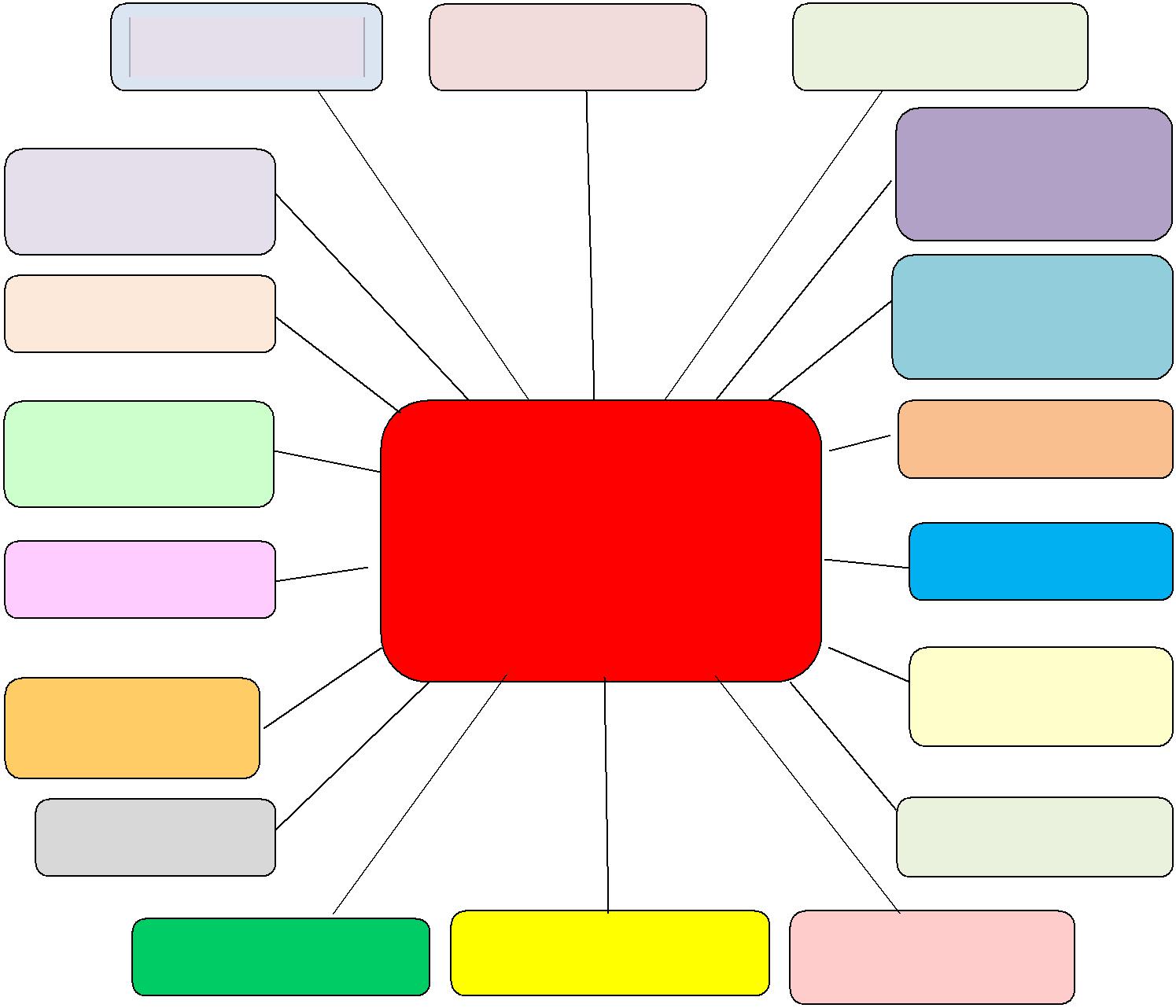 Дворец детского иМБОУ ДОДюношеского«ДЮСШ»творчества1.2. Система управления.Управление МБОУ СОШ №27 осуществляется на основе сотрудничества, самоуправления, с опорой на инициативу и творчество всего педагогическогоколлектива. Общее руководство школой осуществляется директором образовательной организации и его заместителями. Ведущими функциями директора является координация образовательного процесса. Заместители директора обеспечивают оперативное управление образовательным процессом и реализуют основные управленческие функции: анализ, планирование, организацию контроля, самоконтроля деятельности педагогического коллектива.В своей деятельности образовательная организация руководствуется Конституцией Российской Федерации, законом РФ «Об образовании в Российской Федерации», иными федеральными законами, указами и распоряжениями Правительства Российской Федерации, нормативными правовыми актами федеральных органов исполнительной власти, Министерства образования и науки РСО - А, а также Уставом МБОУ СОШ №27, локальными нормативными актами.4Структура управления МБОУ СОШ №27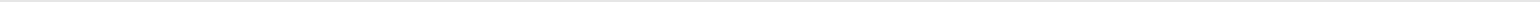 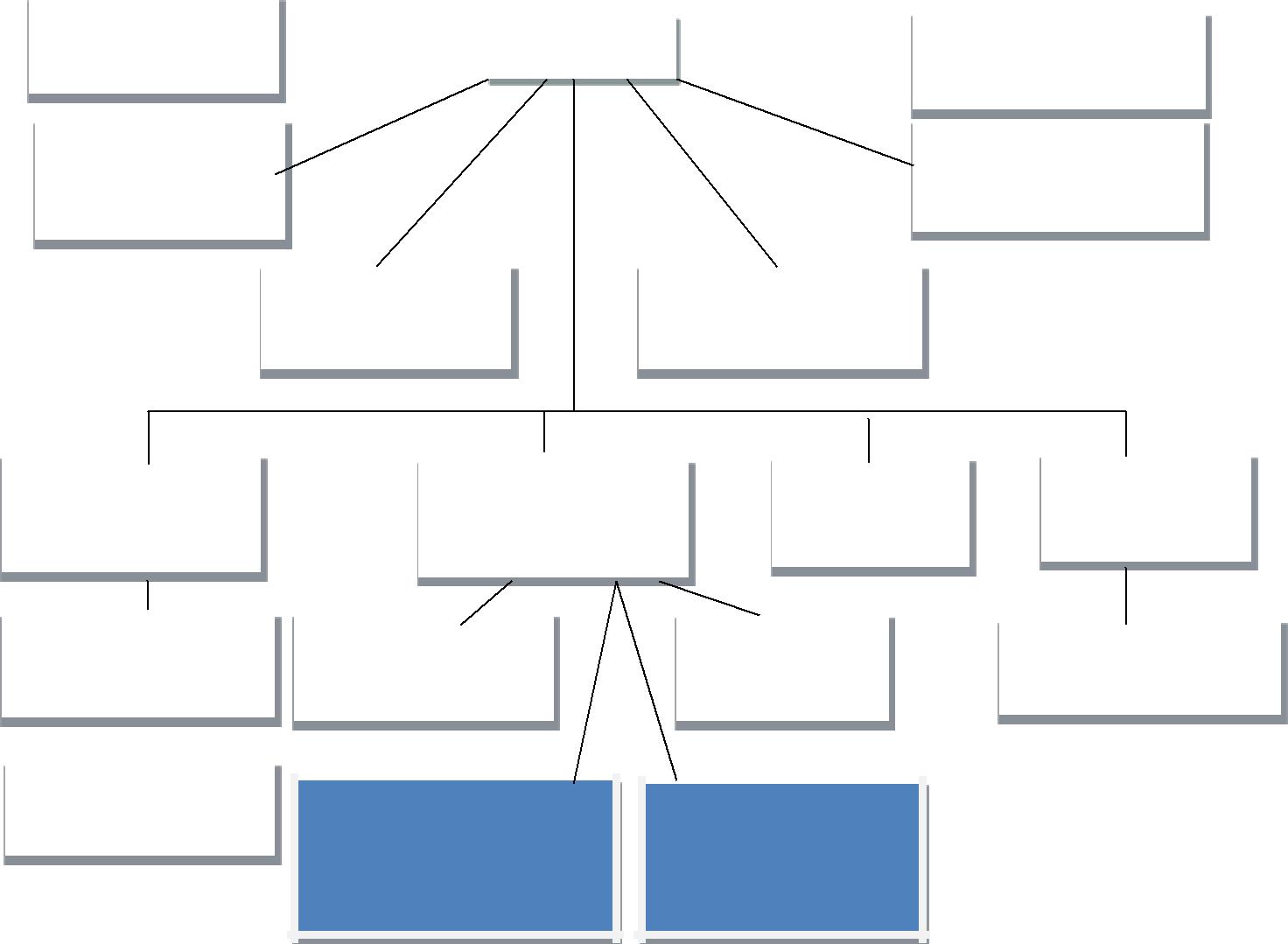 кружки, секции	образования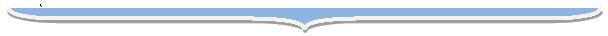 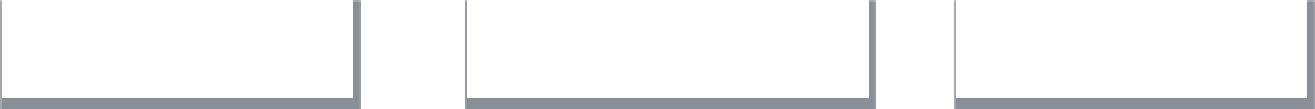 Вывод: организация управления и реализации основных общеобразовательных программ соответствует уставным требованиям, обеспечивает в полном объеме нормальное функционирование МБОУ СОШ №27 с соблюдением нормативных требований. Собственные нормативные и организационно - распорядительные документации соответствуют действующему законодательству и Уставу.51.3.	Образовательная деятельностьДеятельность МБОУ СОШ №27 велась в соответствии с Законом «Об образовании в Российской Федерации», Уставом школы, Учебным планом, приказами, рекомендациями, инструктивными письмами Министерства образования и науки РСО - Алания, внутренними приказами.Основой профессиональной деятельности педагогического коллектива является учебно-воспитательный процесс. План работы педагогического коллектива школы выполнен полностью в соответствии с поставленными на 2017-2018 учебный год задачами.Свою образовательную и воспитательную деятельность школа осуществляла на трех уровнях обучения в соответствии с образовательной программой школы:I уровень образования – начальное общее образование (нормативный срок освоения – 4 года) направлено на формирование личности обучающегося, развитие его индивидуальных способностей, положительной мотивации и умений в учебной деятельности (овладение чтением, письмом, счетом, основными навыками учебной деятельности, элементами теоретического мышления, простейшими навыками самоконтроля, культурой поведения и речи, основами личной гигиены и здорового образа жизни);II уровень образования – основное общее образование (нормативный срок освоения – 5 лет) направлено на становление и формирование личности обучающегося (формирование нравственных убеждений, эстетического вкуса и здорового образа жизни, высокой культуры межличностного и межэтнического общения, овладение основами наук, русским языком, навыками умственного и физического труда, развитие склонностей, интересов, способности к социальному самоопределению);III уровень образования – среднее общее образование (нормативный срок освоения – 2 года) направлено на дальнейшее становление и формирование личности обучающегося, развитие интереса к познанию и творческих способностей обучающегося, формирование навыков самостоятельной учебной деятельности на основе индивидуализации и профессиональной ориентации содержания среднего общего образования, подготовку обучающегося к жизни в обществе, самостоятельному жизненному выбору, продолжению образования и началу профессиональной деятельности.На уровне начального общего образования (1 -4 классы) образовательныйпроцесс строится по базисному учебному плану в соответствии с ФГОС НОО на основе УМК «Школа России».На уровне основного общего образования (5 -9 классы) образовательныйпроцесс строится на основе:5 - 8 классы по базисному учебному плану в соответствии с ФГОС ООО; 9 классы на основе базисного учебного плана БУП – 2004.На уровне среднего общего образования (10-11 классы) образовательныйпроцесс строится на основе базисного учебного плана БУП – 2004.Для детей с ОВЗ и детей-инвалидов обучение ведется по общеобразовательным программам в общеобразовательных классах и на дому.6Учебный процесс обеспечен педагогическими кадрами, соответствующими профильному уровню.В 2017-2018 учебном году школа работала над методической темой «Совершенствование качества образования в условиях личностно-ориентированного обучения. И ставила пред собой следующие задачи:- способствовать внедрению новых ФГОС в 2017-2018 учебном году.-Активно использовать системно-деятельностного подходав обучении- в основной и старшей школе совершенствовать содержание и технологииобразования за счет внедрения активных форм организации деятельностиобучающихся и здоровьесберегающих технологий и развития- Усовершенствовать работу с одаренными детьми.- совершенствовать формы взаимодействия школы с семьей ученика.-Формировать гражданскую и правовую направленность личности, активную жизненную позицию, воспитывать гордость за своё Отечество и ответственность за судьбу своей страны.-Создавать условия для проявления учащимися нравственных знаний, умений и совершения нравственно оправданных поступков.- Формировать у учащихся всех возрастов понимания значимости здоровья для собственного самоутверждения.- Создавать систему целенаправленной воспитательной работы с родителями для активного и полезного взаимодействия школы и семьи.-    Давать больше самостоятельности детям, а для этого наладить работу школьного самоуправления.Обучение в школе проводилось на базе МБОУ СОШ № 28 в связи с реконструкцией здания школы № 27 и капитальным ремонтом в две смены. В I смену обучались 1,10,11 классы, во II смену 2-9 классы.   1-4классы– в режиме пятидневной рабочей недели, 5-11 классы шестидневной рабочей недели.   Школа работала в соответствии с Программой развития МБОУ СОШ № 27 им.Ю.С.Кучиева, реализовывались программы начального общего образования, основного общего и среднего общего образования.                                  7Внеурочная деятельность в 2017-2018учебном году реализовалась понаправлениям:Спортивно-оздоровительное;Духовно-нравственное;Социальное;Общеинтеллектуальное;Общекультурное.Задачи внеурочной деятельности в МБОУ СОШ №27:Создание условий для наиболее полного удовлетворения потребностей и интересов обучающихся, укрепления их здоровья;Личностно-нравственное развитие и профессиональное самоопределение обучающихся;Обеспечение социальной защиты, поддержки, реабилитации и адаптации, обучающихся к жизни в обществе;Формирование общей культуры обучающихся;Воспитание у обучающихся гражданственности, уважения к правам и свободам человека, любви к Родине, природе, семье.Внеурочная, внеклассная деятельность осуществляется в виде индивидуальных и групповых занятий, олимпиад, соревнований, поисковых и научных исследований, занятий в группах продленного дня, кружков, секций, экскурсий, классных часов, классных и общешкольных мероприятий.Программы внеурочной деятельности в 2017-2018 учебном году реализованы в полном объеме.Организационно-педагогическое обеспечение учебного процесса Продолжительность учебного года для обучающихся 1 классов – 33 недели, 2-4-х, 9, 11 классов– 34 недели, 5-8,10 классы – 35 недель.Продолжительность каникул: в течение учебного года – не менее 30 календарных дней; летом – не менее 8 недель.Учебный годовой календарный график работы состоит:для 1 - 9 классов – из 4-х учебных четвертей; для 10 - 11 классов – из 2-х полугодий.Обучение ведется по учебникам, представленным в федеральном перечне, рекомендуемых или допущенных учебных изданий. По каждому предмету учебного плана учителями - предметниками составлены рабочие программы. Рабочие программы в 1-6 классах составлены в соответствии с ФГОС НОО и ФГОС ООО.Рабочие программы в 8-11 классах составляются в соответствии с требованиями Федерального компонента государственного образовательного стандартарассматриваются на заседаниях методических объединений, утверждаются директором.8Кадровое обеспечение образовательного процессаШкола была укомплектована педагогическими кадрами на 100%, уровень образования педагогических работников соответствует требованиям занимаемых должностей.Из 48 преподавателей, работающих в коллективе:52 % - аттестованы7 % - имеют I квалификационную категорию28% - имеют высшую категорию37% - соответствуют занимаемой должности.Молодые специалисты, работавшие в 2017-2018 учебном году Коцлова О.А. – учитель начальных классовКумаллагова М.О. – учитель истории.В 2017-2018 учебном году подали заявления на аттестацию на первую квалификационную категорию 3 педагога. Учителя начальных классов – Балабанова Ж.В. и Бицоева Д.К. не прошли аттестацию, учитель географии Григорян Е.М. отозвала свое заявление.Повышение педагогического мастерстваУчитель математики  БегиеваТ.Б.являлась заместителем председателя комиссии по проверке экзаменационных работ и зместителем председателя конфликтной экзаменационной комиссии.Учитель географии Беркаева М.М. была членом комиссии олимпиадных работ муниципального этапа.Учитель физической культуры Нечипуренко И.А. была привлечена 19.06.2018г. РИПКРО к проведению занятий на курсах повышения квалификации учителей физической культуры ОО РСО-Алания по теме «Совершенствование профессиональных компетенций учителя физической культуры в контексте формирования НСУР».В рамках программы по преемственности между МБОУ СОШ № 27 им.Ю.С.Кучиева и МБДОУ № 106 25.04.2018г. учитель начальных классов Гуцаева Ц.М. провела открытый урок по окружающему миру, в котором принимали участие воспитанники ДОУ № 106. Классные руководители: Балабанова Ж.В., Турлова Е.С., Аршиева З.З., Демеева З.С., Квашнина Н.К. показали кружковую работу.Психологом школы Саматеевой М.З. выпущена книга «Особенности жизнестойкости и готовности к изменениям в старшем школьном возрасте» в немецком школьном издательстве.В соответствии с договором от 29.08.2017г. по организации и руководству педагогической практики студентов 4 курса начального образования психолого-педагогического факультета с 04.09.2017г по 16.09.2017г. в количестве 11 человек проходили производственную практику на базе СОШ № 27 им.Ю.С.Кучиева9Учебный план.Учебный план имеет гибкую структуру, которая включает в себя три компонента: федеральный, региональный, школьный. Часы школьного компонента распределяются следующим образом:5 классах 1 час в неделю части учебного плана, формируемой участниками образовательных отношений, передается для увеличения часов учебного предмета «История Осетии» с целью повышения интереса обучающихся к истории родного края, 1 час в неделю части учебного плана, формируемой участниками образовательных отношений, передается для увеличения часов учебного предмета «Математика» с целью привлечения детей к изучению математики, а также развития математических способностейодарѐнных детей.6 классахпо 1 часу в неделю части учебного плана, формируемой участниками образовательных отношений, использовано для увеличения часов учебных  предметов  «Биология» и « География».7-х классах 1 час в неделю части учебного плана, формируемой участниками образовательных отношений, использовано для изучения предмета «Математика» и «Биология».8-х классах 1 час в неделю части учебного плана, формируемой участниками образовательных отношений, использовано для изучения предмета «Русский язык» и «МХК».Образовательная недельная нагрузка равномерно распределена в течение учебной недели, при этом объем максимальной допустимой нагрузки в течение дня составляет:-для обучающихся 1-х классов - 4 урока и 1 день в неделю –5 уроков, за счет урока физической культуры;-для обучающихся 2-4 классов – не более 5 уроков (пятидневная учебная неделя);-для обучающихся 5-7 классов – не более 7 уроков; -для обучающихся 8-11 классов - не более 7 уроков.Продолжительность урока (академический час) во 2-11 классах 40 минут. Обучение в 1-м классе осуществляется с соблюдением следующихдополнительных требований:-учебные занятия проводятся по 5-дневной учебной неделе и только в первую смену;-использование «ступенчатого» режима обучения в первом полугодии (в сентябре, октябре по 3 урока в день по 35 минут каждый, в ноябре-декабре по 4 урока по 35 минут каждый; январь – май – по 4 урока по 40 минут каждый);-организация в середине учебного дня динамической паузы продолжительностью не менее 40 минут;-обучение проводится без балльного оценивания знаний обучающихся и домашних заданий;-дополнительные недельные каникулы в середине третьей четверти при традиционном режиме обучения. (СанПиН 2.4.2.2821-10, п. 10.10).Для  удовлетворения  биологической  потребности  в  движении  независимо  от10возраста обучающихся проводится 3 учебных занятия физической культурой (в урочной и внеурочной форме) в неделю, предусмотренных в объеме общей недельной нагрузки.Продолжительность учебной недели со 2 по 4 классы составляет 5 дней.Продолжительность учебной недели с 5 по 11 классы составляет 6 дней.Объем домашних заданий не превышает (в астрономических часах): во 2-3 классах - 1,5 ч, в 4 - 5 классах - 2 ч, в 6 - 8 классах - 2,5 ч, в 9 -11 классах - 3,5 ч. (СанПиН 2.4.2.2821-10, п. 10.30).При проведении занятий по осетинскому языку осуществляется деление классов на группы с учетом уровня владения обучающихся осетинским языком: на группы учащихся, владеющих осетинским языком, и группы учащихся, не владеющих осетинским языком.При проведении учебных занятий по "Иностранному языку" (2-11 классы), "Технологии" (5 - 7 классы), «Физической культуре» (10-11 классы), а также по "Информатике и ИКТ", "Физике" и "Химии" (во время проведения практических занятий) осуществляется деление классов на две группы при наполняемости 25 и более человек.Организация предпрофильной подготовки9-х классах 2 часа школьного компонента переданы для организации предпрофильной подготовки учащихся, которые были представлены учебными курсами по выбору: «Секреты русской орфографии и пунктуации», «Основы финансовой грамотности».Численность обучающихся и классов за два годаПоказатели уровня и качества общеобразовательной подготовки обучающихсяКачество образовательного процесса – один из показателей работы всего педагогического коллектива по вопросу развития мотивационной сферы обучающихся, их возможностей, способностей.11Если проанализировать качество знаний учащихся школы в течение года, то можно проследить, что ребята учились достаточно ровно. Высокий процент качества знаний (более 50%) на фоне школы отмечается у учащихся 2-х классов, 3-б кл, 4-б кл, 8-а кл, 11-б кл.12По результатам 2017 - 2018 учебного года из 491 обучающегося 2-10 классов окончили и были переведены в следующий класс 486 , а 5 обучающихся переведены условно.Завершили учебный год на отлично 49 обучающихся 2 -11 классов, что составляет 8,9 % от общего количества обучающихся. На «хорошо» и «отлично» закончили учебный год 165 обучающихся – 30,24 %течение 2017-2018 учебного года в школе осуществлялся педагогический мониторинг, одним из основных этапов которого является отслеживание и анализ качества обучения по предметам, по классам с целью выявления недостатков в работе учителей-предметников с учащимися и установления их причин. Средствами осуществления мониторинга были:-  посещения уроков;- административные контрольные работы, мониторинги; - проверка школьной документации.Результаты мониторинга представлены в виде таблиц, включенных в анализ работы школы за год. Все полученные результаты анализировались и обсуждались на совещаниях при директоре и завучах, на заседаниях МО и МС и были учтены при составлении планировании работы на новый учебный год.Итоги Всероссийской Проверочной Работы обучающихся 6 –х классов 13Итоги Всероссийской проверочной работы обучающихся 5 –х классов по математике  19.04.2018г.Итоги Всероссийской проверочной работы обучающихся 5 –х классов по русскому языку 18.04.2017г.течение года обучающиеся школы принимали активное участие в различных интеллектуальных и творческих конкурсах. Все это способствовало повышению мотивации учеников к развитию интеллектуальных и творческих способностей учащихся.РАЗДЕЛ 3. КАЧЕСТВО ПОДГОТОВКИ ВЫПУСКНИКОВ71 выпускник 9-х классов проходил ГИА по обязательным предметам: русский язык и математика, и два предмета по выбору.  68 выпускников успешно сдали экзамены в форме ОГЭ и получили аттестаты основного общего образования,а 3 обучающихся получили неудовлетворительные оценки и остались на сентябрьский срок сдачи экзамена. В сентябре все успешно сдали экзамены и получили аттестаты.Результаты итоговой аттестации выпускников 9-го класса по основным предметам15Результаты итоговой аттестации выпускников 9-го класса (ОГЭ по выбору)Результаты ЕГЭ –2018, 11 классНа начало учебного года в 11-х классах обучалось 62 человека, на конец года -59 .Все выпускники были допущены к ГИА в форме и по материалам ЕГЭ. Выпускники сдавали 2 обязательных предмета - русский язык и математику, а также сделали следующий выбор предметов:Результаты итоговой аттестации выпускников 11 классов за 2 последних года:Данные, приведѐнные в таблице, свидетельствуют о достаточно хорошей подготовке выпускников школы к итоговой аттестации. Этому способствует система работы по подготовке выпускников к экзаменам: система элективных курсов, индивидуальных консультаций, система информирования школьников и их родителей о нормативной базе ЕГЭ, использование Интернет-ресурсов.Результаты итоговой аттестации учащихся 11 классовАнализ итогов реализации ФГОС ООО в 5 - 6 классах.2015/2016 учебного года школа приступила к реализации нового образовательного стандарта в основной школе. Переход на ФГОС ООО был осуществлен через:- изучение нормативно-правовой базы федерального, регионального уровней по внедрению ФГОС ООО;- составление основной образовательной программы основного общего образования (ООП ООО);- внесение дополнений в должностные инструкции в соответствии с требованиями к кадровым условиям реализации ООП ООО;- анализ соответствия кадровых, финансовых, материально-технических и иных условий реализации ООП ООО к требованиям ФГОС;- информирование родителей школьников всех уровней образования о подготовке к переходу на федеральные государственные образовательные стандарты основного общего образования.Нормативно-правовое обеспечение реализации ФГОС ООО:- создана нормативно-правовая база, которая включает документы федерального, регионального уровня, а также локальные акты ОУ;разработана ООП ООО в соответствии с требованиями ФГОС;разработаны и утверждены программы отдельных учебных предметов, курсов, программа внеурочной деятельности;внесены изменения в должностные инструкции педагогов основной школы и заместителя директора по учебной работе в связи с переходом на ФГОС ООО.Методическое сопровождение реализации ФГОС ООО:осуществляется  курсовая  подготовка  учителей  основной  школы  на  базеСОРИПКРО;составлены задания, позволяющие оценить метапредметные и личностные результаты освоения обучающимися ООП;17разработаны задания уровневого характера, входного, промежуточного и итогового контроля, позволяющие оценить метапредметные результаты освоения ООП обучающимися основной школы;педагоги ведут работу по отслеживанию динамики формирования УУД;организовано психологическое сопровождение образовательного процесса. Кадровое обеспечение реализации ФГОС ООО:идет процесс непрерывного профессионального развития педагогических работников.реализуется система повышения квалификации педагогических и руководящих работников школы в связи с реализацией ФГОС ООО.Информационное обеспечение реализации ФГОС ООО:проведены классные и общешкольные родительские собрания, где родителям была дана информация о переходе школы на ФГОС ООО, представлена программа действий по реализации стандарта;организовано информирование участников образовательного процесса и изучение общественного мнения родителей (законных представителей) обучающихся по вопросам введения ФГОС ООО;информация о ходе реализации ФГОС ООО размещена на сайте школы. Материально-техническое обеспечение реализации ФГОС ООО:все кабинеты основной школы соответствуют санитарно-эпидемиологическим требованиям к условиям и организации обучения в общеобразовательных учреждениях;все учащиеся 5-6 классов обеспечены учебниками из школьной библиотеки, расширен библиотечный фонд (художественная, справочная литература, цифровые образовательные ресурсы);все кабинеты основной школы имеют интерактивные доску, компьютер, проектор, принтер;имеются два компьютерных класса;организован доступ к сети Интернет. Доступ к небезопасным сайтам ограничен фильтром безопасности.Организация внеурочной деятельности. Внеурочная деятельность в 5-6 классах представляет собой оптимизационную модель. Внеурочные занятия проводятся по следующим направлениям: спортивно-оздоровительное, духовно-нравственное, общекультурное, общеинтеллектуальное, и социальное.Характеристика педагогического коллективаМожно констатировать факт, что в МБОУ СОШ №27 сформирована система работы с педагогическими кадрами, которая стимулирует потребность в самореализации как профессионалов не только через урочную деятельность. Инновационная деятельность позволяет актуализировать содержание образования, приобщает педагогов к исследовательской деятельности, мотивирует на более высокий результат в работе. Однако потенциал учительского корпуса позволяет рассчитывать на более активное участие педагогов в мероприятиях, связанных с профессиональной самореализацией. Эта проблема остаѐтсяактуальной и в 2018-2019 учебном году.18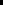 Образовательно-воспитательную работу ведут 47 педагогов, педагог- психолог, педагог-библиотекарь, педагог- организатор, педагоги ДО. Из общего количества учителей –14 с высшей квалификационной категорией, 11 – с I категорией, учителей без категории – 5.коллективе один учитель имеет звание «Заслуженный учитель РСО-А», четыре - «Почетный работник общего образования РФ», два награждены – Почетной грамотой Министерства образования и науки РСО-А.Коллектив сплочѐнный, стабильный, текучести кадров нет, средний возраст педагогических работников – 43 года.Учебно-методическое обеспечениеУчебные программы и учебно-методические комплексы соответствуют требованиям государственных образовательных стандартов. По всем дисциплинам учебного плана разработаны учебные программы. Учебные программы рассмотрены на заседании методического совета, утверждены приказом директора. Структура учебных программ соответствует требованиям.На сегодняшний день в наличии все учебно-методические комплекты. Состояние материально-технической базы и оснащенности образовательного процесса оценивается как удовлетворительное.Цель, задачи МБОУ СОШ №27 на 2018–2019 учебный год.Цель: обеспечение доступного качественного образования, характеризующегося индивидуализированной поддержкой ученика и педагога, открытостью и позитивной школьной культурой.Задачи:Создание оптимальных условий для доступного, качественного, комфортного образования обучающихся с целью их успешной социализации в современном обществе.Обеспечение введения и реализации стандартов начального и основного общего образования.Совершенствование системы работы с детьми с высоким потенциалом развития.Развитие системы формирования исследовательской компетентности, обучающихся на основе поэтапной организации проектно-исследовательской деятельности.Совершенствование системы профильного обучения в старших классах, ориентированной на индивидуализацию обучения и социализацию обучающихся с20учѐтом потребностей социума, совершенствование работы по профориентации учащихся.Формирование культуры безопасности и здорового образа жизни среди обучающихся, в том числе создание условий для популяризации здорового образа жизни в молодежной среде, формирование бережного отношения к своему здоровью.Обеспечение социализации, самореализации, развития потенциала учащихся и вовлечения в активную социально значимую общественную деятельность.Повышение вовлеченности учащихся в образование, в том числе по дополнительным общеобразовательным программам технической и естественно-научной направленности.Совершенствование форм и методов работы по профилактике безнадзорности, правонарушений несовершеннолетних, различных асоциальных явлений; вовлечение несовершеннолетних, в том числе состоящих на различных видах профилактического учета, в содержательные формы отдыха; правовое просвещение несовершеннолетних и родителей (законных представителей).Совершенствование системы гражданско–патриотического воспитания.Повышение социального статуса педагога и его профессиональной квалификации.Совершенствование  системы  стимулирования  педагогической  работы  вшколе.Укрепление материально-технической базы и обеспечение безопасностишколы.ПОКАЗАТЕЛИДЕЯТЕЛЬНОСТИ ОБЩЕОБРАЗОВАТЕЛЬНОЙ ОРГАНИЗАЦИИ,ПОДЛЕЖАЩЕЙ САМООБСЛЕДОВАНИЮ25Муниципальное бюджетное общеобразовательное учреждениеНазвание ОУ посредняя общеобразовательная школа № 27 им. Ю.С.КучиеваУставуТип ОУОбщеобразовательное учреждениеУчредитель ОУКомитет по имуществу и земельным ресурсам АМС г.Владикавказа, Управление образованияГод основания ОУ1937 гЮридический адрес362027, РСО - Алания, г. Владикавказ, ул. Миллера, 32Фактический адрес:362027, РСО - Алания, г. Владикавказ, ул. Миллера, 32Телефон(8672)53-39-28e-mailvladikavkaz27@mail.ruСайт школыs27.amsvlad.ruФИО руководителяДжимиева Галина ХаджумаровнаЛицензия (дата20.06.2012, серия 15 №000450, выдана Министерствомвыдачи, номер, кемобразования и науки РСО - Алания, срок действия: бессрочно.выдана)Аккредитация (дата04.04. 2014г,серия 15 А 01, выдана Министерством образованиявыдачи, номер, кеми науки РСО - Алания, срок действия: до 04.04.2026выдана)Формы- Педагогический совет школыгосударственно-- Управляющий совет школыобщественного- Родительский комитет школыуправления.- Общее собрание трудового коллектива2Помещение и егосостояние (год С июня 2017 года по август 2018 года школа находилась на реконструкции.постройки указать)Режим работы1смена – 1-11-е классышколыВремя занятий – с 09.001 – 4 классы - пятидневная рабочая неделя;5 – 11 классы - шестидневная рабочая неделя.33 – 35 учебных недель в год.614 обучающихся на конец учебного годаДворец культурыВоенныйШкола «Интеллект»комиссариатГородские газетыМузыкальная школа«Владикавказ»,Музыкальная школа«Чемпион - Ир»№ 1 им.«Чемпион - Ир»П.ЧайковскогоПрофессиональныеМуниципальное бюджетноеГородскойобразовательныеМуниципальное бюджетноекраеведческий музейобразовательныеобщеобразовательноекраеведческий музейучрежденияобщеобразовательноеучреждение средняяобщеобразовательная школаВУЗы городаФК «Барс»№ 27 им. Ю.С. КучиеваВУЗы городаФК «Барс»№ 27 им. Ю.С. КучиеваПредприятияОтдел образования игородамолодежной политикиАдминистрации городаШколы городаУГИБДД МВДБиблиотеки городаЦентр «Доверие»Художественнаяшкола3№Ф.И.О.Должность1.Джимиева Галина ХаджумаровнаДиректор2.Кадзаева Людмила АлексеевнаЗаместитель директора по2.Кадзаева Людмила АлексеевнаУВРУВР3.КороеваАгуник АртуровнаЗаместитель директора по3.КороеваАгуник АртуровнаУВРУВР4.Гогичашвили  Дали ИльиничнаЗаместитель директора поУВР4.Галачиева Людмила КамболатовнаУВР5.ГогаеваЗаремаАврамовнаГлавный бухгалтерУправляющийУправляющийУправляющийУправляющийДиректорДиректорПедагогическийсоветсоветДиректорДиректорПедагогическийсоветсоветсоветсоветОбщешкольныйОбщешкольныйОбщее собраниеродительскийродительскийработниковкомитеткомитетПедагог-Педагог-ГлавныйбиблиотекарьбиблиотекарьбухгалтерЗам. директораЗам. директораЗам. директораЗам. директораЗам. директораПедагог-Педагог-Педагог-Завхозпо УВРпо ВРпо ВРпо ВРпо ВРпсихологпсихологпсихологМетодическийМО классныхМО классныхПедагог -Педагог -ОбслуживающийОбслуживающийОбслуживающийсоветруководителейруководителейорганизаторорганизаторперсоналперсоналМО учителей -МО учителей -ТворческиеТворческиеТворческиеТворческиеТворческиеПедагогиПедагогиПедагогиПедагогиПедагогипредметниковТворческиеТворческиеТворческиеТворческиеТворческиеПедагогиПедагогиПедагогиПедагогиПедагогипредметниковколлективы детей,коллективы детей,коллективы детей,коллективы детей,коллективы детей,дополнительногодополнительногодополнительногодополнительногодополнительногодополнительногоколлективы детей,коллективы детей,коллективы детей,коллективы детей,коллективы детей,дополнительногодополнительногодополнительногодополнительногодополнительногодополнительногоРодителиОбучающиеся школыОбщественность2016-2017 уч. год2016-2017 уч. год2017-2018 уч. год2017-2018 уч. годКол-воКол-воКол-воКол-воклассовобучающихсяклассовобучающихсяНачальная школа92618227Начальная школа9227Основная школа1233112302Основная школа12302Средняя школа4113385Средняя школа485Всего2570523614УченикиУченикиУченикиОбщийОбщийОбщийСр.ОбщийОбщийОбщийКлассОтличникиОтличникиОтличникиХорошистыХорошистыХорошистыУспевающиеУспевающиеУспевающиеНеуспев.Неуспев.Неуспев.Неуспев.Ср.% кач.СОУСОУКлассВсегоОтличникиОтличникиОтличникиХорошистыХорошистыХорошистыУспевающиеУспевающиеУспевающиеНеуспев.Неуспев.Неуспев.Неуспев.балл% кач.СОУСОУВсегобаллзн.(%)(%)ВсегоВсего%Всего%Всего%Всего%%баллзн.(%)(%)Всего%Всего%Всего%Всего%%зн.(%)(%)Всего%Всего%Всего%Всего%%2-а28283310,711015101553,37101035,71000044644664,2964,2981,5481,542-б2727000141451,85131340,7400004,344,3451,8551,8577,4277,422 Пар-ль5555335,36292952,71222236,4400004,44,458,1858,1879,4879,483-а2424114,174416,67191979,1600004,324,3220,8320,8377,4477,443-б27273311,11151555,559933,3300004,434,4366,6766,6782,5582,553 Пар-ль5151447,64191936,11282856,2500004,384,3845,145,173,8973,894-а27270008829,63191970,3700004,234,2329,6329,6373,8973,894-б30304413,33141446,6712124000004,514,51606083,2283,224 Пар-ль5757446,66222238,15313155,1800004,374,3745,6145,6178,5678,56Нач.шк.163116,557042,328250,740004,3849,6979,355-а32320005515,62272784,3800004,074,0715,6315,6368,9668,965-б31315516,138825,81181858,0700004,294,2941,9441,9476,6176,615 Пар-ль5858558,62151525,95414170,5900004,184,1828,5728,5772,6172,616-а25250003310,71252589,283312127,867,8610,7110,7162,462,46-б2424114,175520,8418187500004,084,08252569,9469,946 Пар-ль4949111,798813,36434382,64336,126,123,973,9716,9816,9866,1466,147-а2525000331222228800003,853,85121261,9661,967-б23230003313,5202086,9600004413,0413,0466,9466,947 Пар-ль48480007731,82101087,4800003,923,9212,512,564,4564,458-а22225522,574418,18161645,4500004,414,4154,5554,5579,9879,988-б2222229,0966241717171772,7300003,913,9127,2727,2764,2664,268-в25252283313,6419196800003,83,8323261,5761,578 Пар-ль69699913,27171724,67434362,0600004,044,0437,6837,6868,668,69-а2525228883215156000003,93,9404063,5363,539-б26265520,836625131354,1700004,194,1945,8345,8372,1772,179-в22220009940,91131359,0900003,93,940,9140,9163,4963,499 Пар-ль7171779,61232332,64414157,7500004442,2542,2566,466,4Осн.шк.302227,286218,9624074,2830,990,993,9724,3166,1610-а2626225,886617,65252573,52227,697,693,993,9923,5323,5366,5366,5311-а28282226,099930,44171743,4700004,464,4656,5256,5281,3481,3411-б3131121219,234430,7715155000004,174,17505072,3872,38Ср.шк.851619,832623,626555,0322,352,354,22414773,21Школа550498,916530,2441661,950,090,094,1943,3672,85Результаты мониторинговРезультаты мониторинговРезультаты мониторинговРезультаты мониторинговРЕЗУЛЬТАТЫ ВСЕРОССИЙСКОЙ ПРОВЕРОЧНОЙ РАБОТЫРЕЗУЛЬТАТЫ ВСЕРОССИЙСКОЙ ПРОВЕРОЧНОЙ РАБОТЫРЕЗУЛЬТАТЫ ВСЕРОССИЙСКОЙ ПРОВЕРОЧНОЙ РАБОТЫРЕЗУЛЬТАТЫ ВСЕРОССИЙСКОЙ ПРОВЕРОЧНОЙ РАБОТЫРЕЗУЛЬТАТЫ ВСЕРОССИЙСКОЙ ПРОВЕРОЧНОЙ РАБОТЫРЕЗУЛЬТАТЫ ВСЕРОССИЙСКОЙ ПРОВЕРОЧНОЙ РАБОТЫРЕЗУЛЬТАТЫ ВСЕРОССИЙСКОЙ ПРОВЕРОЧНОЙ РАБОТЫВ 4-х классахВ 4-х классахВ 4-х классахРусский языкРусский языкМатематикаМатематикаОкружающий мирОкружающий мирОкружающий мирКлассУспев., %Кач., %Успев., %Кач., %Успев., %Кач., %Успев., %Кач., %Успев., %Кач., %Успев., %Кач., %2016-201795,559,59670,990,560,52017-2018732994669844ПредметФИО учителяКол-во писавших«5»«4»«3»«2»% качества % обученннМатематикаКаспарянц Л.А.Гогичашвили Д.И4601224102680Русский языкАршиева З.З.Агузарова И.С.412712202251Кол-воКачествоОбуч.ПредметФ.И.О. учителяКол-во«5»«4»«3»«2»знанийОбуч.ПредметФ.И.О. учителяписавших«5»«4»«3»«2»знаний%писавших%%%МатематикаДемеева З.С.61015311525%70%ПредметФ.И.О. учителяФ.И.О. учителяФ.И.О. учителяФ.И.О. учителяФ.И.О. учителяФ.И.О. учителяКол-воКол-воКол-во«5»«4»«4»«3»«3»«2»«2»КачествоКачествоКачествоКачествоОбуч.Обуч.Обуч.ПредметФ.И.О. учителяФ.И.О. учителяФ.И.О. учителяФ.И.О. учителяФ.И.О. учителяФ.И.О. учителяписавшихписавшихписавшихписавших«5»«4»«4»«3»«3»«2»«2»знаний %знаний %знаний %знаний %%%писавшихписавшихписавшихписавшихзнаний %знаний %знаний %знаний %%%Русский языкРусский языкАршиева З.З.Аршиева З.З.Аршиева З.З.Аршиева З.З.Аршиева З.З.Аршиева З.З.616127739391114%14%14%77%77%77%Итоги проведения школьного этапа всероссийской олимпиадыИтоги проведения школьного этапа всероссийской олимпиадыИтоги проведения школьного этапа всероссийской олимпиадыИтоги проведения школьного этапа всероссийской олимпиадыИтоги проведения школьного этапа всероссийской олимпиадыИтоги проведения школьного этапа всероссийской олимпиадыИтоги проведения школьного этапа всероссийской олимпиадыИтоги проведения школьного этапа всероссийской олимпиадыИтоги проведения школьного этапа всероссийской олимпиадыИтоги проведения школьного этапа всероссийской олимпиадыИтоги проведения школьного этапа всероссийской олимпиадыИтоги проведения школьного этапа всероссийской олимпиадыИтоги проведения школьного этапа всероссийской олимпиадыИтоги проведения школьного этапа всероссийской олимпиадыИтоги проведения школьного этапа всероссийской олимпиадыИтоги проведения школьного этапа всероссийской олимпиадыИтоги проведения школьного этапа всероссийской олимпиадыИтоги проведения школьного этапа всероссийской олимпиадыИтоги проведения школьного этапа всероссийской олимпиадыИтоги проведения школьного этапа всероссийской олимпиадыИтоги проведения школьного этапа всероссийской олимпиадыИтоги проведения школьного этапа всероссийской олимпиадыИтоги проведения школьного этапа всероссийской олимпиадыИтоги проведения школьного этапа всероссийской олимпиадыИтоги проведения школьного этапа всероссийской олимпиадыИтоги проведения школьного этапа всероссийской олимпиадыИтоги проведения школьного этапа всероссийской олимпиадыИтоги проведения школьного этапа всероссийской олимпиадышкольников МБОУ СОШ № 27школьников МБОУ СОШ № 27школьников МБОУ СОШ № 27школьников МБОУ СОШ № 27школьников МБОУ СОШ № 27школьников МБОУ СОШ № 27школьников МБОУ СОШ № 27школьников МБОУ СОШ № 27школьников МБОУ СОШ № 27школьников МБОУ СОШ № 27школьников МБОУ СОШ № 27школьников МБОУ СОШ № 27школьников МБОУ СОШ № 27школьников МБОУ СОШ № 27школьников МБОУ СОШ № 27школьников МБОУ СОШ № 27школьников МБОУ СОШ № 27школьников МБОУ СОШ № 27школьников МБОУ СОШ № 27школьников МБОУ СОШ № 27школьников МБОУ СОШ № 27школьников МБОУ СОШ № 27школьников МБОУ СОШ № 27школьников МБОУ СОШ № 27школьников МБОУ СОШ № 27школьников МБОУ СОШ № 275 класс5 класс6кл6кл6кл6кл7кл.7кл.7кл.7кл.8кл.8кл.8кл.9кл.9кл.9кл.10кл.10кл.10кл.10кл.11кл.11кл.ИтогоИтогоИтогоИтогогородской этапгородской этапгородской этапгородской этапгородской этапгородской этапгородской этап№Предметыпризовых местпризовых местпризовых мест, направляемых на, направляемых на, направляемых на, направляемых на, направляемых на, направляемых на, направляемых нанаправляемыхнаправляемыхучастниковпризовых местучастниковпризовых местпризовых местучастников, направляемых на, направляемых научастников, направляемых научастниковучастников, направляемых научастников, направляемых на, направляемых научастников, направляемых научастниковнаправляемыхнаправляемыхкол-вокол-вокол-вокол-вокол-вокол-вокол-вокол-вокол-вокол-вокол-вокол-вокол-вокол-вокол-вокол-вокол-вокол-воИтогоИтогоИтого1Осет. язык15512338118311111300516214142Осет. литератураОсет. литература144102200012411111300515512123Русский язык52135520014355052215767444Литература701011000113110444774010105Англ. язык50211000112121202005537486Математика51300300100111135001436957Физика001007200412138Химия111021931319Биология21312143715111529410География10009080002017111История0062001043004315512Обществознание64327434313Право222214Экология222215Экономика1225116Физвоспитание4422221122220013417 Информатика174ИТОГО:2803605346410752237125820379ИТОГО8111371352направляемых8111371352направляемыхОбщее количествоОбщее количество№Наименование конкурсных мероприятийУчастниковПобедителейУчастниковпризеровпризеровI.Предметные олимпиады1.Школьный этап ВОШ379522.Муниципальный этап ВОШ52103.Региональный этап ВОШ11ПредметКол-воЭкзаменационная оценкаЭкзаменационная оценкаЭкзаменационная оценкаЭкзаменационная оценкаОбученностьКачествоПредметуч-ся«5»«4»«3»«2»Обученностьзнанийуч-ся«5»«4»«3»«2»знанийМатематика71649160100%77,4%Русский язык711931210100%70,4%Кол-во уч-сяЭкзаменационная оценкаЭкзаменационная оценкаЭкзаменационная оценкаЭкзаменационная оценкаКачествоПредметсдававший«5»«4»«3»«2»ОбученностьКачествоПредметсдававший«5»«4»«3»«2»Обученностьзнанийпредмет«5»«4»«3»«2»знанийпредметОбществознание6222732198,3%46,7%Химия82510100%87,5%История1801530100%83,3%Литература61050100%16,6%Биология101720100%80%География183870100%61,1%Физика50320100%60%Англ. язык10010100%44%Информатика92610100%88,8%ССНаУчебныйКол-воОбученностьКачествоСдвумя иНаНаС однойУчебныйКол-воОбученностьКачествооднойдвумя иНа«4» иС однойгодобуч.%знаний %однойболее«5»«4» и«3»годобуч.%знаний %«2»более«5»«5»«3»«2»«2»«5»«2»2016-201749100%48,9%00111302017-201859100%45,7%0013140Учебный год2016-20172016-20172017-20182017-2018ПредметыВсегоСреднийВсегоСреднийПредметысдававшихбаллсдававшихбаллсдававшихбаллсдававшихбаллРусский язык49665960Математика (б)494593,8Математика (п)19344155Информатика447548История9432830Обществознание16454145Химия143740Физика250746Биология9401348География23500Литература24800Англ. язык57264916Медалистов илиПолучилиЧислоОбщее  числоМедалистов илиПолучилиобучающихся,Учебный годОбщее  числополучивших аттестататтестатыобучающихся,Учебный годвыпускниковполучивших аттестататтестатыполучивших «2» навыпускниковс отличием«4» и «5»получивших «2» нас отличием«4» и «5»экзаменахэкзаменах2015-2016508 медалистов702016-20174911 медалистов1302017-20185913 медалистов140ПоказательПоказательПоказательКол-%ПоказательПоказательПоказательво%воУкомплектованность штата педагогических работников (%)Укомплектованность штата педагогических работников (%)Укомплектованность штата педагогических работников (%)Укомплектованность штата педагогических работников (%)Укомплектованность штата педагогических работников (%)Укомплектованность штата педагогических работников (%)56100Педагогические работники: - всегоПедагогические работники: - всегоПедагогические работники: - всегоПедагогические работники: - всегоПедагогические работники: - всего56100- из них внешних совместителей- из них внешних совместителей- из них внешних совместителей- из них внешних совместителей1Образовательный уровеньОбразовательный уровеньОбразовательный уровеньс высшим образованиемс высшим образованиемс высшим образованием5298,11педагогических работниковпедагогических работниковпедагогических работниковсо средним спец.образованиемсо средним спец.образованиемсо средним спец.образованием11,88Педагогические работники,Педагогические работники,Педагогические работники,кандидата науккандидата наук11,8имеющие ученую степеньимеющие ученую степеньдоктора наукдоктора наук--Педагогические работники, прошедшие курсы повышенияПедагогические работники, прошедшие курсы повышенияПедагогические работники, прошедшие курсы повышенияПедагогические работники, прошедшие курсы повышенияПедагогические работники, прошедшие курсы повышенияПедагогические работники, прошедшие курсы повышения3973,5квалификации за последние 5 летквалификации за последние 5 летквалификации за последние 5 летквалификации за последние 5 летквалификации за последние 5 лет3973,5квалификации за последние 5 летквалификации за последние 5 летквалификации за последние 5 летквалификации за последние 5 летквалификации за последние 5 летПедагогические работники,Педагогические работники,Педагогические работники,всеговсего2247,16Педагогические работники,Педагогические работники,Педагогические работники,высшуювысшую1432,55имеющие квалификационнуюимеющие квалификационнуюимеющие квалификационнуювысшуювысшую1432,55имеющие квалификационнуюимеющие квалификационнуюимеющие квалификационнуюпервуюпервую820,75категориюпервуюпервую820,75категориюсоответствие зан. должностисоответствие зан. должностисоответствие зан. должности2343,39соответствие зан. должностисоответствие зан. должностисоответствие зан. должности2343,39учительучитель4990,56Состав педагогическогоСостав педагогическогопедагог-психологпедагог-психолог11,88Состав педагогическогоСостав педагогическогопедагог-библиотекарьпедагог-библиотекарьпедагог-библиотекарь11,88коллективапедагог-библиотекарьпедагог-библиотекарьпедагог-библиотекарь11,88коллективапедагог ДОпедагог ДО23,77педагог ДОпедагог ДО23,77воспитатель ГПДвоспитатель ГПД21,961-5 лет1-5 лет1018,86Состав педагогическогоСостав педагогического5-10 лет5-10 лет24,65коллектива по стажу работыколлектива по стажу работыколлектива по стажу работы10-20 лет10-20 лет1018,86свыше 20 летсвыше 20 лет3158,49Педагогические работники пенсионеры по возрастуПедагогические работники пенсионеры по возрастуПедагогические работники пенсионеры по возрастуПедагогические работники пенсионеры по возрастуПедагогические работники пенсионеры по возрасту1935,84Педагогические работники, имеющие звание «ПочетныйПедагогические работники, имеющие звание «ПочетныйПедагогические работники, имеющие звание «ПочетныйПедагогические работники, имеющие звание «ПочетныйПедагогические работники, имеющие звание «ПочетныйПедагогические работники, имеющие звание «Почетный47,54работник образования РФ», «Заслуженный учитель»работник образования РФ», «Заслуженный учитель»работник образования РФ», «Заслуженный учитель»работник образования РФ», «Заслуженный учитель»работник образования РФ», «Заслуженный учитель»47,54работник образования РФ», «Заслуженный учитель»работник образования РФ», «Заслуженный учитель»работник образования РФ», «Заслуженный учитель»работник образования РФ», «Заслуженный учитель»работник образования РФ», «Заслуженный учитель»Педагогические работники, имеющие государственные иПедагогические работники, имеющие государственные иПедагогические работники, имеющие государственные иПедагогические работники, имеющие государственные иПедагогические работники, имеющие государственные иПедагогические работники, имеющие государственные и24,88ведомственные награды, почетные званияведомственные награды, почетные званияведомственные награды, почетные званияведомственные награды, почетные званияведомственные награды, почетные звания24,88ведомственные награды, почетные званияведомственные награды, почетные званияведомственные награды, почетные званияведомственные награды, почетные званияведомственные награды, почетные званияВозрастной состав педагогических работниковВозрастной состав педагогических работниковВозрастной состав педагогических работниковВозрастной состав педагогических работниковВозрастной состав педагогических работниковВозрастной состав педагогических работниковВозраст педагоговОбщее количество даннойОбщее количество даннойОбщее количество данной% общего количества данной% общего количества данной% общего количества данной% общего количества даннойВозраст педагоговвозрастной категориивозрастной категориивозрастной категориивозрастной категориивозрастной категориивозрастной категориивозрастной категориивозрастной категориивозрастной категориивозрастной категориивозрастной категориивозрастной категорииДо 25 лет26,46,4До 30 лет519,219,2До 40 лет914,914,9До 50 лет2445,2845,28До 60 лет1021,321,3Свыше 60 лет48,48,456100100Средний возраст40 - 4540 - 4540 - 45педагогов40 - 4540 - 4540 - 45педагогов19N п/пПоказателиЕдиницаПоказательN п/пПоказателиизмеренияПоказательизмерения1.Образовательная деятельность1.1Общая численность учащихсячеловек6141.2Численность учащихся по образовательнойчеловек227программе начального общего образованиячеловек227программе начального общего образования1.3Численность учащихся по образовательнойчеловек302программе основного общего образованиячеловек302программе основного общего образования1.4Численность учащихся по образовательнойчеловек85программе среднего общего образованиячеловек85программе среднего общего образования1.5Численность/удельный вес численности учащихся,успевающих на "4" и "5" по результатамчеловек/%267/43%промежуточной аттестации, в общей численностичеловек/%267/43%промежуточной аттестации, в общей численностиучащихся211.6Средний балл государственной итоговой аттестациибалл4выпускников 9 класса по русскому языкубалл4выпускников 9 класса по русскому языку1.7Средний балл государственной итоговой аттестациибалл3,9выпускников 9 класса по математикебалл3,9выпускников 9 класса по математике1.8Средний балл единого государственного экзаменабалл61выпускников 11 класса по русскому языкубалл61выпускников 11 класса по русскому языку1.9Средний балл единого государственного экзаменавыпускников 11 класса по:балл4математике (базовая)балл4математике (базовая)35математике (профильная)35математике (профильная)1.10Численность/удельный вес численности выпускников9 класса, получивших неудовлетворительныерезультаты на государственной итоговой аттестациичеловек/%0/0%по русскому языку, в общей численностивыпускников 9 класса1.11Численность/удельный вес численности выпускников9 класса, получивших неудовлетворительныерезультаты на государственной итоговой аттестациичеловек/%0/0%по математике, в общей численности выпускников 9класса1.12Численность/удельный вес численности выпускников11 класса, получивших результаты нижеустановленного минимального количества балловчеловек/%0/0%единого государственного экзамена по русскомуязыку, в общей численности выпускников 11 класса1.13Численность/удельный вес численности выпускников11 класса, получивших результаты нижеустановленного минимального количества балловчеловек/%0/0%единого государственного экзамена по математике, вобщей численности выпускников 11 класса1.14Численность/удельный вес численности выпускников9 класса, не получивших аттестаты об основномчеловек/%0/0%общем образовании, в общей численностичеловек/%0/0%общем образовании, в общей численностивыпускников 9 класса1.15Численность/удельный вес численности выпускников11 класса, не получивших аттестаты о среднем общемчеловек/%0/0%образовании, в общей численности выпускников 11человек/%0/0%образовании, в общей численности выпускников 11класса221.16Численность/удельный вес численности выпускников9 класса, получивших аттестаты об основном общемчеловек/%9/12,6%образовании с отличием, в общей численностичеловек/%9/12,6%образовании с отличием, в общей численностивыпускников 9 класса1.17Численность/удельный вес численности выпускников11 класса, получивших аттестаты о среднем общемчеловек/%13/22,4%образовании с отличием, в общей численностичеловек/%13/22,4%образовании с отличием, в общей численностивыпускников 11 класса1.18Численность/удельный вес численности учащихся,принявших участие в различных олимпиадах,человек/%379/61,7%смотрах, конкурсах, в общей численности учащихся1.19Численность/удельный вес численности учащихся -победителей и призеров олимпиад, смотров,человек/%43/5,7%конкурсов, в общей численности учащихся, в томчеловек/%43/5,7%конкурсов, в общей численности учащихся, в томчисле:1.19.1Регионального уровнячеловек/%1/0,2%1.19.2Федерального уровнячеловек/%01.19.3Международного уровнячеловек/%01.20Численность/удельный вес численности учащихся,получающих образование с углубленным изучениемчеловек/%0/0%отдельных учебных предметов, в общей численностичеловек/%0/0%отдельных учебных предметов, в общей численностиучащихся1.21Численность/удельный вес численности учащихся,получающих образование в рамках профильногочеловек/%0/0%обучения, в общей численности учащихся1.22Численность/удельный вес численности обучающихсяс применением дистанционных образовательныхчеловек/%0/0%технологий, электронного обучения, в общейчеловек/%0/0%технологий, электронного обучения, в общейчисленности учащихся1.23Численность/удельный вес численности учащихся врамках сетевой формы реализации образовательныхчеловек/%0/0%программ, в общей численности учащихся1.24Общая численность педагогических работников, в томчеловек43числе:человек43числе:1.25Численность/удельный вес численностичеловек/%37/86%педагогических работников, имеющих высшеечеловек/%37/86%педагогических работников, имеющих высшее23образование, в общей численности педагогическихработников1.26Численность/удельный вес численностипедагогических работников, имеющих высшееобразование педагогической направленностичеловек/%37/86%(профиля), в общей численности педагогическихработников1.27Численность/удельный вес численностипедагогических работников, имеющих среднеечеловек/%6/14%профессиональное образование, в общей численностичеловек/%6/14%педагогических работников1.28Численность/удельный вес численностипедагогических работников, имеющих среднеепрофессиональное образование педагогическойчеловек/%1/1,88%направленности (профиля), в общей численностипедагогических работников1.29Численность/удельный вес численностипедагогических работников, которым по результатаматтестации присвоена квалификационная категория, вчеловек/%25/47,16%общей численности педагогических работников, в томчисле:1.29.1Высшаячеловек/%14/26,41%1.29.2Перваячеловек/%11/20,75%1.30Численность/удельный вес численностипедагогических работников в общей численностичеловек/%23/53,5%педагогических работников, педагогический стажчеловек/%23/53,5%педагогических работников, педагогический стажработы которых составляет:1.30.1До 5 летчеловек/%11/25,6%1.30.2Свыше 30 летчеловек/%12/27,9%1.31Численность/удельный вес численностипедагогических работников в общей численностичеловек/%9/20,9%педагогических работников в возрасте до 30 лет1.32Численность/удельный вес численностипедагогических работников в общей численностичеловек/%12/27,9%педагогических работников в возрасте от 55 лет1.33Численность/удельный вес численностичеловек/%45/93,8%24педагогических и административно-хозяйственныхпедагогических и административно-хозяйственныхпедагогических и административно-хозяйственныхпедагогических и административно-хозяйственныхпедагогических и административно-хозяйственныхпедагогических и административно-хозяйственныхпедагогических и административно-хозяйственныхпедагогических и административно-хозяйственныхпедагогических и административно-хозяйственныхпедагогических и административно-хозяйственныхработников, прошедших за последние 5 летработников, прошедших за последние 5 летработников, прошедших за последние 5 летработников, прошедших за последние 5 летработников, прошедших за последние 5 летработников, прошедших за последние 5 летработников, прошедших за последние 5 летработников, прошедших за последние 5 летработников, прошедших за последние 5 летповышение квалификации/профессиональнуюповышение квалификации/профессиональнуюповышение квалификации/профессиональнуюповышение квалификации/профессиональнуюповышение квалификации/профессиональнуюповышение квалификации/профессиональнуюповышение квалификации/профессиональнуюповышение квалификации/профессиональнуюповышение квалификации/профессиональнуюповышение квалификации/профессиональнуюпереподготовку по профилю педагогическойпереподготовку по профилю педагогическойпереподготовку по профилю педагогическойпереподготовку по профилю педагогическойпереподготовку по профилю педагогическойпереподготовку по профилю педагогическойпереподготовку по профилю педагогическойпереподготовку по профилю педагогическойпереподготовку по профилю педагогическойдеятельности или иной осуществляемой вдеятельности или иной осуществляемой вдеятельности или иной осуществляемой вдеятельности или иной осуществляемой вдеятельности или иной осуществляемой вдеятельности или иной осуществляемой вдеятельности или иной осуществляемой вдеятельности или иной осуществляемой вобразовательной организации деятельности, в общейобразовательной организации деятельности, в общейобразовательной организации деятельности, в общейобразовательной организации деятельности, в общейобразовательной организации деятельности, в общейобразовательной организации деятельности, в общейобразовательной организации деятельности, в общейобразовательной организации деятельности, в общейобразовательной организации деятельности, в общейобразовательной организации деятельности, в общейчисленности педагогических и административно-численности педагогических и административно-численности педагогических и административно-численности педагогических и административно-численности педагогических и административно-численности педагогических и административно-численности педагогических и административно-численности педагогических и административно-численности педагогических и административно-численности педагогических и административно-хозяйственных работниковхозяйственных работниковхозяйственных работниковхозяйственных работниковхозяйственных работников1.34Численность/удельныйЧисленность/удельныйЧисленность/удельныйЧисленность/удельныйвесвесчисленностичисленностичисленностичисленностипедагогических   и   административно-хозяйственныхпедагогических   и   административно-хозяйственныхпедагогических   и   административно-хозяйственныхпедагогических   и   административно-хозяйственныхпедагогических   и   административно-хозяйственныхпедагогических   и   административно-хозяйственныхпедагогических   и   административно-хозяйственныхпедагогических   и   административно-хозяйственныхпедагогических   и   административно-хозяйственныхпедагогических   и   административно-хозяйственныхпедагогических   и   административно-хозяйственныхработников, прошедших повышение квалификации поработников, прошедших повышение квалификации поработников, прошедших повышение квалификации поработников, прошедших повышение квалификации поработников, прошедших повышение квалификации поработников, прошедших повышение квалификации поработников, прошедших повышение квалификации поработников, прошедших повышение квалификации поработников, прошедших повышение квалификации поработников, прошедших повышение квалификации поработников, прошедших повышение квалификации поприменениювобразовательномобразовательномобразовательномпроцессепроцессечеловек/%38/79,2федеральныхгосударственныхобразовательныхгосударственныхобразовательныхгосударственныхобразовательныхгосударственныхобразовательныхгосударственныхобразовательныхгосударственныхобразовательныхгосударственныхобразовательныхгосударственныхобразовательныхгосударственныхобразовательныхстандартов,  в  общей  численности  педагогических  истандартов,  в  общей  численности  педагогических  истандартов,  в  общей  численности  педагогических  истандартов,  в  общей  численности  педагогических  истандартов,  в  общей  численности  педагогических  истандартов,  в  общей  численности  педагогических  истандартов,  в  общей  численности  педагогических  истандартов,  в  общей  численности  педагогических  истандартов,  в  общей  численности  педагогических  истандартов,  в  общей  численности  педагогических  истандартов,  в  общей  численности  педагогических  иадминистративно-хозяйственных работниковадминистративно-хозяйственных работниковадминистративно-хозяйственных работниковадминистративно-хозяйственных работниковадминистративно-хозяйственных работниковадминистративно-хозяйственных работниковадминистративно-хозяйственных работниковадминистративно-хозяйственных работниковадминистративно-хозяйственных работников2.ИнфраструктураИнфраструктураИнфраструктураМБОУ СОШ №27 в 2017-2018 находилась в МБОУ СОШ№28МБОУ СОШ №27 в 2017-2018 находилась в МБОУ СОШ№28